РЕШЕТИЛІВСЬКА МІСЬКА РАДА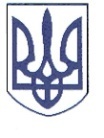 ПОЛТАВСЬКОЇ ОБЛАСТІРОЗПОРЯДЖЕННЯ	22 травня 2024 року                      м. Решетилівка                              	            № 126Про виплату грошової допомоги до Дня народження особам, яким виповнилось 90, 95, 100 та більше років Відповідно до ст. 34 Закону України ,,Про місцеве самоврядування в Україні”, Порядку надання одноразової матеріальної допомоги до Дня народження особам, яким виповнилось 90, 95, 100 та більше років від 22 грудня 2023 року № 1738-42-VIIІ (42 чергова сесія), розглянувши заяву та подані документи Кошової М.П.ЗОБОВ’ЯЗУЮ:Відділу бухгалтерського обліку, звітності та адміністративно-господарського забезпечення виконавчого комітету міської ради (Момот Світлана) виплатити грошову допомогу в розмірі 2 000,00 (дві тисячі грн 00 коп.) Кошовій Мотроні Петрівні, яка зареєстрована та проживає за адресою: *** Полтавської області.Міський голова                                                                         Оксана ДЯДЮНОВА 